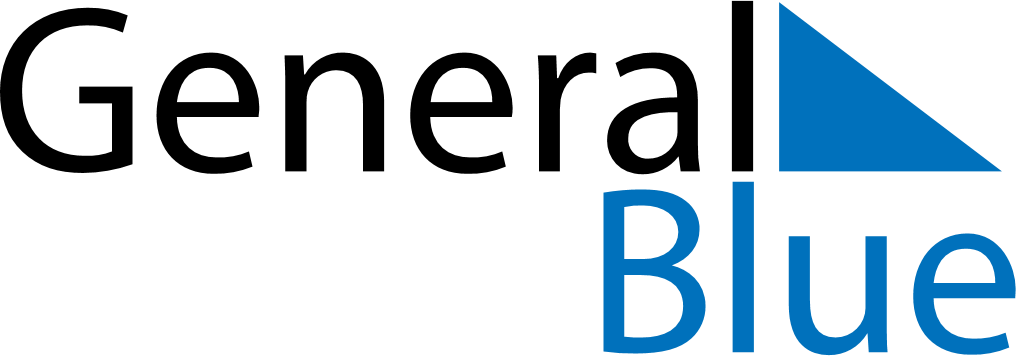 Q2 of 2027CanadaQ2 of 2027CanadaQ2 of 2027CanadaQ2 of 2027CanadaQ2 of 2027CanadaQ2 of 2027CanadaQ2 of 2027CanadaApril 2027April 2027April 2027April 2027April 2027April 2027April 2027April 2027April 2027SundayMondayMondayTuesdayWednesdayThursdayFridaySaturday1234556789101112121314151617181919202122232425262627282930May 2027May 2027May 2027May 2027May 2027May 2027May 2027May 2027May 2027SundayMondayMondayTuesdayWednesdayThursdayFridaySaturday12334567891010111213141516171718192021222324242526272829303131June 2027June 2027June 2027June 2027June 2027June 2027June 2027June 2027June 2027SundayMondayMondayTuesdayWednesdayThursdayFridaySaturday1234567789101112131414151617181920212122232425262728282930May 9: Mother’s DayMay 24: Victoria DayJun 20: Father’s Day